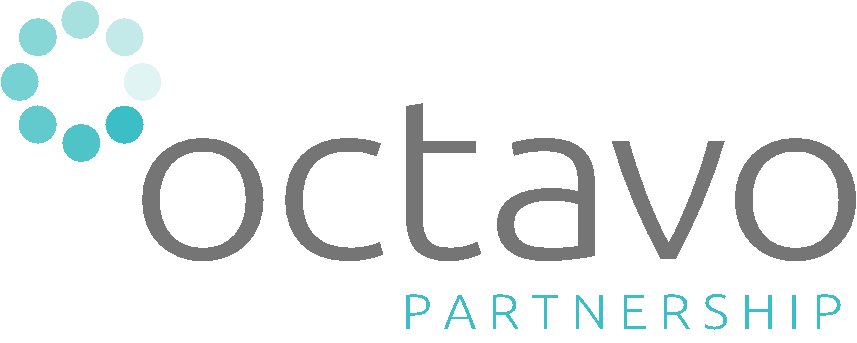 Chapter 20 – Dignity at Work PolicyThis policy has now been superseded by the Employment Complaints Procedure - Chapter 11 of the HR Handbook).